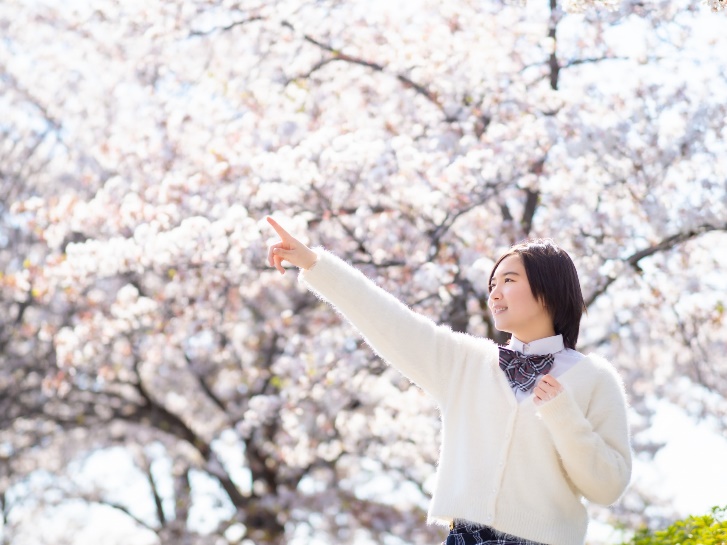 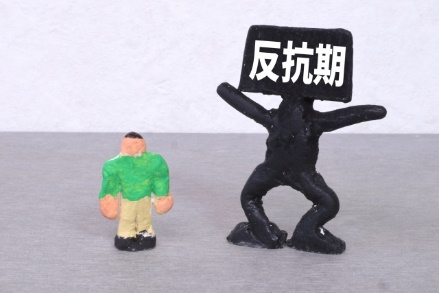 
≪令和4年度　講座予定≫No日　　程テ　ー　マ第１回2月　4日(土)聞いてみよう子どもの心、伝えよう親の思い（前編）第２回2月18日(土)聞いてみよう子どもの心、伝えよう親の思い（中編）第３回2月25日(土)聞いてみよう子どもの心、伝えよう親の思い（後編）